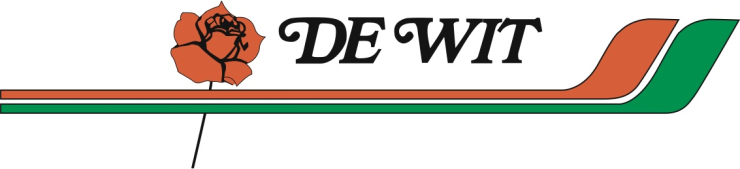 Staffel Dieseltoeslag/ L’echelle du supplément gasoilPrijs per 100 liter excl. BTWPrix par 100 litres excl. TVAVan €Tot €Toeslag71,9375,831 %75,8479,732 %79,7383,623 %83,6387,524 %87,5391,425 %91,4395,316 %95,3299,217 %99,22103,108 %103,11107,009 %107,01110,9010 %110,91114,7911 %114,80118,6912 %118,70122,5813 %122,59126,4814 %126,49130,3815 %130,39134,2716 %134,28138,1717 %138,18142,0618 %142,07145,9619 %145,97149,8620 %149,87153,7521 %153,76157,6522 %157,66161,5523 %161,56165,4424 %165,45169,3425 %169,35173,2326 %173,24177,1327 %177,14181,0228 %181,03184,9229 %184,93188,8230 %188,83192,7131 %192,72196,6132 %196.62200,5033 %200,51204,4034 %204,41208,3035 %WeekSemaineToeslagSupplémentReferentieprijsPrix de réferencePeildatumDate repère20242023%€1,58810-05-20241923%€ 1,61203-05-20241824%€ 1,62126-04-20241724%€ 1,63719-04-20241624%€ 1,65412-04-20241524%€ 1,64605-04-20241424%€ 1,63729-03-20241324%€ 1,62922-03-20241224%€ 1,62115-03-20241124%€ 1,62908-03-20241024%€ 1,63701-03-2024924%€ 1,63723-02-2024825%€ 1,66216-02-2024724%€ 1,62109-02-2024624%€ 1,62102-02-2024523%€ 1,58826-01-2024423%€ 1,57919-01-2024322%€ 1,56312-01-2024222%€ 1,56305-01-2024122%€ 1,54629-12-202320235222%€ 1,54622-12-20235122%€ 1,55515-12-20235023%€ 1,57908-12-20234923%€ 1,59601-12-20234823%€ 1,60424-11-20234724%€ 1,62117-11-20234625%€ 1,65410-11-20234525%€ 1,67003-11-20234425%€ 1,67927-10-20234326%€ 1,69520-10-20234225%€ 1,68713-10-20234126%€ 1,70306-10-20234027%€ 1,73629-09-20233927%€ 1,74522-09-20233826%€ 1,72815-09-20233725%€ 1,67008-09-20233625%€ 1,66201-09-20233524%€ 1,63725-08-20233424%€ 1,62918-08-20233324%€ 1,63711-08-20233223%€ 1,61204-08-20233122%€ 1,56328-07-20233020%€ 1,49721-07-20232920%€ 1,49714-07-20232820%€ 1,48007-07-20232720%€ 1,48901-07-20232618%€ 1,39823-06-20232517%€ 1,38116-06-20232417%€ 1,38109-06-20232317%€ 1,36502-06-20232217%€ 1,37326-05-20232117%€ 1,36519-05-20232017%€ 1,36512-05-20231917%€ 1,35605-05-20231818%€ 1,39828-04-20231719%€ 1,42221-04-20231619%€ 1,44714-04-20231520%€ 1,46407-04-20231420%€ 1,46431-03-20231320%€ 1,46424-03-20231219%€ 1,43917-03-20231120%€ 1,49710-03-20231021%€ 1,50503-03-2023920%€ 1,48024-02-2023821%€ 1,50517-02-2023721%€ 1,52210-02-2023623%€ 1,57903-02-2023524%€ 1,62927-01-2023423%€ 1,58820-01-2023323%€ 1,57913-01-2023223%€ 1,59606-01-2023123%€ 1,59630-12-202220225222%€ 1,57123-12-20225122%€ 1,55516-12-20225021%€ 1,53009-12-20224923%€ 1,58802-12-20224823%€ 1,60425-11-20224724%€ 1,65418-11-20224626%€ 1,72811-11-20224529%€ 1,84404-11-20224430%€ 1,87728-10-20224331%€ 1,89421-10-20224229%€ 1,83614-10-20224127%€ 1,76107-10-20224026%€ 1,72830-09-20223926%€ 1,72823-09-20223828%€ 1,77816-09-20223728%€ 1,80309-09-20223629%€ 1,81902-09-20223528%€ 1,78626-08-20223426%€ 1,71219-08-20223326%€ 1,71212-08-20223227%€ 1,75305-08-20223127%€ 1,75329-07-20223028%€ 1,87622-07-20222929%€ 1,82715-07-20222830%€ 1,88508-07-20222731%€ 1,91001-07-20222631%€ 1,91824-06-20222531%€ 1,91817-06-20222430%€ 1,87710-06-20222328%€ 1,80303-06-20222226%€ 1,72027-05-20222127%€ 1,74520-05-20222028%€ 1,77813-05-20221929%€ 1,81106-05-20221828%€ 1,77829-04-20221727%€ 1,76122-04-20221627%€ 1,74515-04-20221528%€ 1,79008-04-20221428%€ 1,80601-04-20221332%€ 1,93025-03-20221231%€ 1,91418-03-20221133%€ 1,98811-03-20221025%€ 1,65604-03-2022922%€ 1,56525-02-2022822%€ 1,54818-02-2022721%€ 1,54011-02-2022621%€ 1,52404-02-2022520%€ 1,51528-01-2022420%€ 1,49921-01-2022319%€ 1,46614-01-2022219%€ 1,45807-01-2022119%€ 1,43331-12-202120215218%€ 1,40824-12-20215119%€ 1,42417-12-20215019%€ 1,42410-12-20214919%€ 1,42403-12-20214819%€ 1,44926-11-20214719%€ 1,45819-11-20214619%€ 1,45812-11-20214519%€ 1,45805-11-20214419%€ 1,45829-10-20214319%€ 1,44922-10-20214219%€ 1,44115-10-20214118%€ 1,41608-10-20214017%€ 1,38301-10-20213916%€ 1,35024-09-20213816%€ 1,33417-09-20213715%€ 1,31710-09-20213615%€ 1,30903-09-20213515%€ 1,30027-08-20213415%€ 1,30020-08-20213315%€ 1,29213-08-20213215%€ 1,30006-08-20213115%€ 1,30030-07-20213015%€ 1,30023-7-20212915%€ 1,30916-07-20212815%€ 1,30909-07-20212715%€ 1,30002-07-20212615%€ 1,30025-06-20212514%€ 1,30018-06-20212414%€ 1,28411-06-20212314%€ 1,27604-06-20212214%€ 1,25128-05-20212114%€ 1,25921-05-20212014%€ 1,26714-05-20211914%€ 1,26707-05-20211814%€ 1,25130-04-20211714%€ 1,25123-04-20211614%€ 1,23416-04-20211514%€ 1,23410-04-20211414%€ 1,24302-04-20211314%€ 1,23426-03-20211214%€ 1,25119-03-20211114%€ 1,25112-03-20211014%€ 1,24305-03-2021914%€ 1,24326-02-2021813%€ 1,22619-02-2021713%€ 1,21012-02-2021613%€ 1,19305-02-2021512%€ 1,17729-01-2021412%€ 1,16822-01-2021312%€ 1,16815-01-2021211%€ 1,14308-01-2021111%€ 1,13501-01-202120205311%€ 1,11925-12-20205211%€ 1,11018-12-20205110%€ 1,10211-12-20205010%€ 1,10204-12-20204910%€ 1,09427-11-20204810%€ 1,07720-11-2020479%€ 1,06913-11-2020469%€ 1,05306-11-2020459%€ 1,05330-10-2020449%€ 1,06123-10-2020439%€ 1,06116-10-2020429%€ 1,06109-10-2020419%€ 1,05302-10-2020409%€ 1,05325-09-2020399%€ 1,04418-09-2020389%€ 1,04411-09-2020379%€ 1,06104-09-20203610%€ 1,08628-08-20203510%€ 1,08621-08-20203410%€ 1,08614-08-20203310%€ 1,08607-08-20203210%€ 1,08631-07-20203110%€ 1,09424-07-20203010%€ 1,09417-07-20202910%€ 1,10210-07-20202810%€ 1,09403-07-20202710%€ 1,08626-06-20202610%€ 1,08619-06-20202510%€ 1,07712-06-20202410%€ 1,07705-06-2020